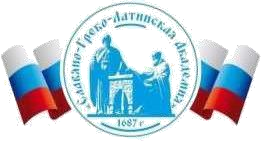 Автономная Некоммерческая Организация Высшего Образования«Славяно-Греко-Латинская Академия»Аннотация к рабочей программе дисциплины Б1.О.02 Организация НИР  Б1.О.02 Организация НИР  СОГЛАСОВАНОРешением Ученого Советаот «29» августа 2023 г. протокол № 6УТВЕРЖДАЮРектор АНО ВО «СГЛА»_______________ Храмешин С.Н.Направление подготовки38.04.02 МенеджментНаправленность (профиль)Стратегический менеджмент и маркетингКафедрамеждународных отношений и социально-экономических наукФорма обученияГод начала обученияОчная2023Реализуется в семестре1 курс 1Наименование дисциплиныБ1.О.02 Организация НИР  Краткое содержаниеЗначение и сущность науки, научного поиска, научных исследований. Определение видов интеллектуальной деятельности. Сущность научных исследований и их виды. Определение темы исследования, его целей и задач. Структура теоретической части исследования и значение творчества в научном исследовании. Сбор и анализ информации по теме исследования. Методология теоретических исследований. Опубликование научных результатов. Этапы научно-исследовательской работы. Эффективность научных исследований. Завершение научно-исследовательской работы. Общие требования к научно-исследовательской работе. Рецензирование и защита научной работы.Результаты освоения дисциплиныПрименяя знания о методах сбора, обработки и анализе данных, необходимых для решения исследовательских задач, осуществляет обработку и анализ информации при проведении научных исследований в области стратегического менеджмента и маркетинга; понимая сущность и методологию науки способен провести анализ, обобщение и сравнение научных позиций авторов, критически оценить результаты научных исследований в менеджменте и смежных областях. Понимая методы проведения научных исследований, способы и формы подготовки и реализации научно-исследовательских проектов способен проводить научные исследования самостоятельно и в коллективе; применяет современный инструментарий и интеллектуальные информационноаналитические системы при разработке научно-исследовательских, аналитических, консалтинговых и прочих проектов  в стратегическом менеджменте и маркетинге Трудоемкость, з.е.5Формы отчетностиЗачёт РефератПеречень основной и дополнительной литературы, необходимой для освоения дисциплиныПеречень основной и дополнительной литературы, необходимой для освоения дисциплиныОсновная литератураКукушкина, В. В. Организация научно-исследовательской работы студентов (магистров): учеб. пособие / В.В. Кукушкина. - М.: ИНФРА-М, 2020. - 265 с. - (Высшее образование: Магистратура). - На учебнике гриф: Доп.УМО. - Библиогр.: с. 259-260. - ISBN 978-5-16-004167-4 экземпляров неограничено  Парахина, В. Н. (СКФУ). Организация НИР: учеб.-метод. пособие / В. Н. Парахина, Ю. П. Каратеев ; Сев.- Кав. федер. ун-т. - Ставрополь : СКФУ, 2019. - 104 с., экземпляров неограничено  Родионова, Н. В. Методы исследования в менеджменте. Организация исследовательской деятельности. Модуль 1: Учебник для студентов вузов, обучающихся по направлению подготовки «Менеджмент» / Родионова Н. В. - Москва: ЮНИТИ-ДАНА, 2018. - 415 с. - Книга находится в базовой версии ЭБС IPRbooks. - ISBN 978-5-238-02275-8, экземпляров неограничено Дополнительная литератураВылгина, Ю. В. Методы исследований в менеджменте Электронный ресурс / Вылгина Ю. В.: учебное пособие. - Иваново: ИГЭУ, 2020. - 96 с. - Печатается по решению редакционно-издательского совета ФГБОУВО «Ивановской государственный энергетический университет имени В.И. Ленина», экземпляров неограничено Сафин, Р. Г. Основы научных исследований. Организация и планирование эксперимента / Р.Г. Сафин; А.И. Иванов; Н.Ф. Тимербаев. - Казань: Издательство КНИТУ, 2013. - 154 с. - ISBN 978-5-7882-1412-2, экземпляров неограничено3. Основы научных исследований. - Волгоград: Волгоградский государственный архитектурно-строительный университет, 2013. - 97 с. -ISBN 978-5-98276-566-6, экземпляров неограничено